Drama Home Learning – Week one                                      Year 7Creating TaskPlanning: My Script: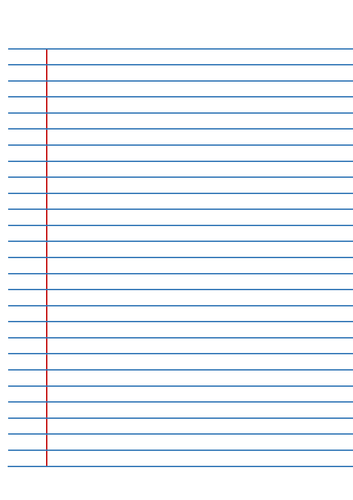 